                                  МБДОУ № 34 « Зоренька» г. Калуга                           Консультация учителя-логопеда для родителей                                         Рожковой Натальи Николаевны                                       «Скоро ваш ребенок идет в школу»                                           Перед родителями встают вопросы:Как подготовить ребенка к школе?На что нужно обратить внимание, чтобы переход из ДОУ в школу был менее болезненным?Некоторые родители под готовностью к школе понимают только умение ребенка читать, считать. Однако готовность к школе – это и физическая, и нравственная, и психологическая, и мыслительная готовность к обучению.                                            Физическая готовностьØ    Обязательным условием для приема в школу детей седьмого года жизни является достижение ими к 1 сентября возраста  не менее шести с половиной лет. Обучение детей, не достигших шести с половиной лет к началу учебного года, проводится в условиях детского сада.                                                Нравственная готовностьØ    умение строить отношения с учителем; Ø    умение общаться со сверстниками;Ø    вежливость, сдержанность, послушание;  Ø    адекватная  самооценка      Нельзя сравнивать достижения своего ребенка с достижениями других детей. Нельзя принуждать ребенка работать на «оценку». Надо чаще хвалить своих детей, даже за малейшие успехи.                                              Психологическая готовностьØ    это твердое желание учиться, получать знания; понимание важности и необходимости учения; проявление выраженного интереса к получению новых знаний;Ø    это умение слушать учителя и выполнять его задания ;Ø    умение общаться со сверстниками и взрослыми (ребенок легко вступает в контакт, не агрессивен, умеет находить выход из проблемных ситуаций общения, признает авторитет взрослых);    это определенный уровень развития мышления, памяти, внимания  .                                                                                                                                                                                                                                                                                                                                             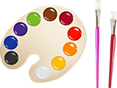 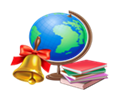 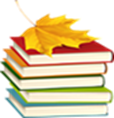                    Развитие школьно-значимых психологических функций:Ø    развитие мелких мышц руки (рука развита хорошо, ребенок уверенно владеет карандашом, ножницами);Ø    пространственная организация, координация движений (умение правильно определять выше - ниже, вперед - назад, слева - справа);Ø    координация в системе глаз - рука (ребенок может правильно перенести в тетрадь простейший графический образ - узор, фигуру - зрительно воспринимаемый на расстоянии (например, из книг);Ø    развитие логического мышления (способность находить сходства и различия разных предметов при сравнении, умение правильно объединять предметы в группы по общим существенным признакам);Ø    развитие произвольного внимания (способность удерживать внимание на выполняемой работе в течение 15-20 минут);Ø    развитие произвольной памяти (способность к опосредованному запоминанию: связывать запоминаемый материал с конкретным символом /слово - картинка либо слово - ситуация/).                             Мыслительная готовность                              Ø    Наиболее важные показатели — это развитие мышления и речи.Ø    Очень полезно учить ребенка строить несложные рассуждения, выводы, используя слова: «потому что»; «если, то»; «поэтому».Ø    Учите ребят задавать вопросы. Это очень полезно. Мышление всегда начинается с вопроса. Нельзя заставить мысль работать, если просто сказать «подумай».Ø    Речь является основой, на которой строится учебный процесс. Особенно важно владение монологической речью. Для ребенка это пересказ. После чтения задайте ребенку несколько вопросов по содержанию, попросите пересказать . Ø    Особое внимание обратите на ориентировку в пространстве. Правильно ли ваш ребенок понимает и употребляет в речи предлоги  и понятия: выше,  ниже,  на, над, под, снизу, сверху, между и т.д.                   Важен не объем знаний ребенка, а качество знанийØ    Важно не только учить  читать, а развивать речь. Не только учить писать, а создавать условия для развития мелкой моторики руки.                                            Ø    Для полноценного развития дошкольнику необходимо общаться со сверстниками, взрослыми, играть в развивающие игры слушать чтение книг, рисовать, лепить, фантазировать  . Ø    Чем больше ребенок будет причастен к подготовке к школе, обсуждению будущего, чем больше он будет знать о школе, о новой жизни, тем легче ему будет личностно в нее включиться.Ø    Уже сейчас постарайтесь очень постепенно режим дня вашего малыша соотнести с режимом дня школьника.Ø    Чтобы ребёнок умел слышать учителя, обращайте внимание, как он понимает ваши словесные инструкции и требования, которые должны быть чёткими, доброжелательными, немногословными, спокойными    . Ø    Не пугайте ребёнка будущими трудностями в школе!                                 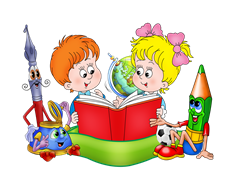                                                      Запомните: Ø    При подготовке к школе вы должны оставаться для вашего ребёнка любящим и понимающим родителем и не брать на себя роль учителя! Ребёнок охотно делает только то, что у него получается, поэтому он не может быть ленивым.Ø    Постарайтесь достижения ребёнка не сравнивать ни со своими, ни с достижениями старшего брата, ни одноклассников.Ø    Ваша любовь и терпение будут служить гарантом уверенного продвижения в учёбе для вашего малыша.                    В соответствии с программой подготовительной группы д/с                                   ребенок при записи в 1 класс должен:Ø    Знать свое имя и фамилию, адрес, имена членов семьи.Ø    Знать времена года, названия месяцев, дней недели, уметь различать цвета.Ø    Уметь пересчитывать группы предметов в пределах 10.Ø    Уметь увеличивать или уменьшать группу предметов на заданное количество (решение задач с группами предметов), уравнивать множество предметов.Ø    Уметь сравнивать группы предметов -   больше, меньше или равно.Ø    Уметь объединять предметы в группы: мебель, транспорт, одежда,  животные и т. д.Ø    Уметь находить в группе предметов лишний (из группы «Одежда» убрать цветок).Ø    Уметь высказывать свое мнение, построив законченное предложение.Ø    Иметь элементарные представления об окружающем мире: о профессиях, о предметах живой и неживой природы, о правилах поведения в общественных местах.Ø   Иметь пространственные представления: право-лево, вверх-вниз, под, над, из-за, из-под чего-либо.                  Ø    Уметь культурно общаться со взрослыми и детьми.                  